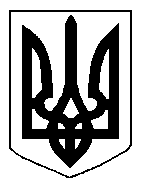 БІЛОЦЕРКІВСЬКА МІСЬКА РАДА	КИЇВСЬКОЇ ОБЛАСТІ	Р І Ш Е Н Н Я
від  26 грудня 2019 року                                                                        № 4782-87-VII

Про здійснення запозичення дляфінансування інвестиційного проекту 
«Реконструкція мереж зовнішньогоосвітлення в м. Біла Церква»Розглянувши подання міського голови, відповідно ст. 143 Конституції України, ст. ст.16,74 Бюджетного Кодексу України, п. 26 ч. 1 ст. 26 Закону України «Про місцеве самоврядування в Україні», Постанови Кабінету Міністрів України від 16.02.2011 року №110 «Про затвердження Порядку здійснення місцевих запозичень» з метою фінансування інвестиційного проєкту «Реконструкція мереж зовнішнього освітлення в м. Біла Церква» міська рада вирішила:1.	 Здійснити зовнішнє місцеве запозичення шляхом залучення кредиту Північної екологічної фінансової корпорації (НЕФКО) на таких умовах:1.1.	мета запозичення – фінансування впровадження заходів проєкту «Реконструкція мереж зовнішнього освітлення в м. Біла Церква»;1.2.	форма здійснення запозичення – укладення кредитного договору з міжнародною фінансовою організацією – Північна екологічна фінансова корпорація (НЕФКО) (далі – кредитний договір);1.3.	вид запозичення – зовнішній кредит;1.4.	розмір та валюта запозичення – 13,5 млн грн. (тринадцять мільйонів п’ятсот тисяч гривень 00 коп.);1.5.	строк запозичення – 5 (п’ять) років (включаючи період відстрочки до 1 року від дати підписання, але не більше ніж 6 місяців після завершення проєкту);1.6.	відсотки за користування кредитними коштами становлять 3 % річних;1.7.	погашення кредиту здійснюється рівними щоквартальними платежами відповідно до умов кредитного договору, починаючи після завершення періоду відстрочки;1.8.	сплата відсотків за кредитом здійснюється рівними щоквартальними платежами, відповідно до умов кредитного договору, починаючи з першої погодженої дати платежу, що припадає після надання першого траншу кредиту (період відстрочки не застосовується до платежів зі сплати відсотків);1.9.	розмір основної суми боргу становить 13,5 млн грн. (тринадцять мільйонів п’ятсот тисяч гривень 00 коп.), які надходитимуть до міського бюджету у три транші на рахунок позичальника у банку, прийнятному для НЕФКО, а саме: у 2019 році  до 4 050 000 грн, у 2020 році – 9 450 000 грн;1.10.	майнове або інше забезпечення виконання зобов’язань за запозиченням не надається;2. Уповноважити начальника міського фінансового управління Білоцерківської міської ради на підписання кредитного договору з НЕФКО за проєктом «Реконструкція мереж зовнішнього освітлення в м. Біла Церква».3.	Уповноважити начальника міського фінансового управління Білоцерківської міської ради вчиняти всі необхідні правочини та здійснювати всі передбачені чинним законодавством України дії, пов’язані з залученням запозичення до бюджету м. Біла Церква, шляхом отримання кредиту від міжнародної фінансової організації НЕФКО з правом подавати та одержувати необхідні заяви, довідки та інші документи, підписувати документи, правочини, а також вчиняти всі інші дії, пов’язані із здійсненням запозичення.4.    Визначити, що погашення кредиту та сплату відсотків за кредитом, а також інші витрати, пов’язані з отриманням та погашенням даного запозичення, здійснювати за рахунок коштів міського бюджету м. Біла Церква.5.	Спрямувати кошти кредиту на фінансування інвестиційного проєкту «Реконструкція мереж зовнішнього освітлення в м. Біла Церква».6.	Міському фінансовому управлінню Білоцерківської міської ради щорічно передбачати у міському бюджеті кошти, необхідні для здійснення витрат з виконання боргових зобов’язань міста до кінця дії цих зобов’язань.7.	Контроль за виконанням рішення покласти на постійну комісію міської ради з питань планування соціально-економічного розвитку, бюджету та фінансів.Міський голова                                                				 Г. Дикий